办公资源	求职意向：大学助教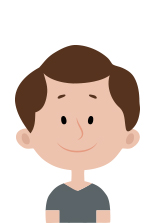 上海市浦东新区131XXXXXXXX热爱教育事业，关爱学生，性格开朗，爱好特长包括篮球、摄影、游泳、羽毛球、轮滑等；多次担任学生干部，具备良好的人际交往能力，也锻炼了较强的统筹能力及抗压能力；参与国家级科研项目，熟练掌握实验室操作技能，有较高的创新精神和较强的实践能力；关心当今时事，热心公益事业，加入校志愿者协会，多次参与志愿者活动，献血活动等；2012.09-2016.07办公资源网师范大学化学专业（本科）学业成绩：因品学兼优连续两年获得国家励志奖学金校级奖学金。2012年9月因军训中表现突出被评为办公资源师范大学“军训先进个人” 2013年5月因积极参与志愿者活动被评为办公资源师范大学“优秀青年志愿者” 2014年5月因担任年级团总支书时工作表现突出被评为办公资源师范大学“优秀团干部” 2014年6月因担任班级班长时管理工作突出被评为办公资源师范大学“优秀班长”全国普通话二级甲等，标准的汉语口语；CET-4，优秀的英语听说写能力；计算机一级优秀，熟悉计算机各项操作；广东省中小学心理健康教育C证；2015.09-2015.11	办公资源网番禺中学教育实习	班主任实习期间，担任 3 个班的化学老师，所带班级段考成绩很好；担任班主任，引导学生顺利进行消防演练、运动会等活动；对部分学生进行课外辅导和个别教育，使学生有了一定的进步，同时利用空余时间完成教育调查研究。2014.07-2014.08	肇庆怀集岗坪镇东中学下乡	副队长积极与学校领导沟通，协调并安排队员工作，负责各项校园活动的策划和开展；参与课堂教学，受到学生的喜爱。2013 年至今	广州市家教兼职	高中化学教师大二以来，利用空余时间在广州进行多份家教，积累了教学经验，了解学生的心理，熟悉高中课程。校内实践2013.04-2013.06	化学与环境学院党支部	党校班主任在培训过程中力抓纪律，对学员资格进行认定并组织学员开展主题实践活动，使党校培训工作顺利开展，也使自己对党组织的工作有了进一步的认识。2012.10-2013.06	 办公资源网大学化学与环境学院年级团总支书积极配合学校的管理工作，组织开展各类工作和活动，检查督促各班级工作开展情况，关心帮助困难同学；任职期间，能平衡自己的事务和学习，起到模范带头作用，受到老师和同学的认可。